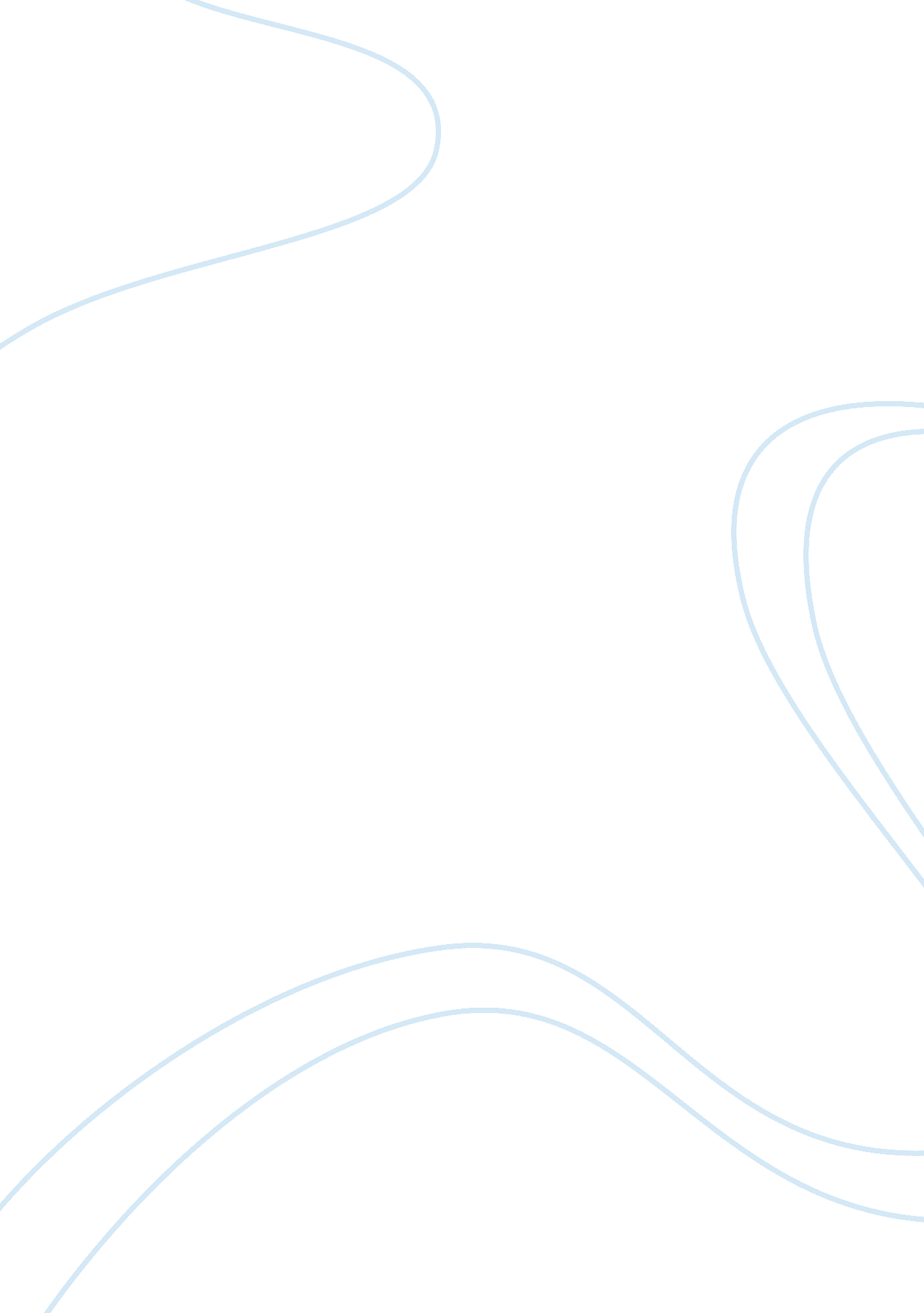 Friendship case essay sampleLife, Friendship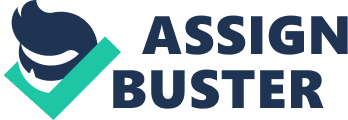 * Being there forever, through the good and the bad, no matter who comes between, to care, respect, and trust each other forever. Your friend should feel like your brother or your sister. You should be able to tell your friend everything, and go to your friend for anything. Friendship is about getting each other out of sticky situations and sticking by your friend’s side no matter what or who comes between. Every friend gets into fight. A fake friend would just ignore you. A real friend would strive to try to fix the fight. Everyone has problems, a fake friend would say ask someone else, but a real friend would stay up with you all night to solve the problem. * Friendship plays an important role in an ordinary person’s life. Having friends is like a blessing. Friendship makes our life colorful and wonderful * Friends are always there for us, to laugh with us in the happy times and to provide us with a shoulder, when we feel like crying. They serve as one of the biggest supports in our life. * Friends are the ones with whom we can share our darkest secrets, without being worried of them being leaked. * Friends love you and care for you. They always make you feel special and never expect anything in return, other than your love and friendship. * Friends feel happy at your success and sad at your failure. They share all your feelings and make you feel that there is somebody who still cares for you. When you have friends, you never ever feel lonely. * Life without friendship is like a sky w/o a sun, like a body w/o a soul or like a ballpen without an ink. * All of us have a friend with whom we can share secrets, speak our heart out and trust blindly. * I believe that a friend is a gift sent to us by God. I can say this because I have been gifted with such a beautiful gift called “ F. R. I. E. N. D. S” in my life. * Whenever I am upset, they are the first one who notices that sadness in my eyes, no matter how hard I try to hide it behind my smile. Whenever I am stuck in a problem and have no solution, no matter how serious the issue may be, they are the one who provides me the best possible way out of it. Whenever I need a company they are the one who come to me and make me laugh leaving behind other things. * Each day spent with them is to be cherished in a different way even if some days bring lot of misunderstandings or fights. * With so much dire need of friends in our life how can we think of existing without them? * I Love My Friends Life without friendship is like a sky w/o a sun, like a body w/o a soul or like a ballpen without an ink. I can`t imagine my life without my friends. Having them is blessing and a gift that God gave me. So I thank God for giving me this wonderful gift I call my friends. Friends whom I treat as family. Friends that are always there for me, that laughs with me in the happy times and provide me with a shoulder, when I feel like crying. They serve as one of the biggest supports in my life. Friends that are the ones with whom I can share my darkest secrets, without being worried of them being leaked. Friends who love me and care for me and accept as who I am. Friends that make me feel special and never expect anything in return. Friends that feels happy at my success and sad at my failure. They share all my feelings and make me feel that there is somebody who still cares for me. Friends that are the first ones who notices the sadness in my eyes, no matter how hard I try to hide it behind my smile when I am upset. Friends that are the ones who provides me the best possible way whenever I am stuck in a problem no matter how serious the issue may be. And friends that are the ones who come to me and make me laugh whenever I need a company. To all my friends, thank for being there me and thank you for all. I will treasure all the memories together with them. Only thing I can say is that “ I Love My Friends” 